Distinguer hauteur et intensité d’un sonMise en situationEntendons-nous tous les sons ?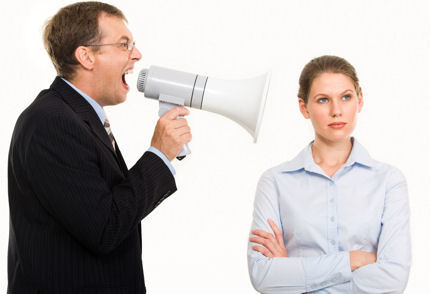 Mode opératoire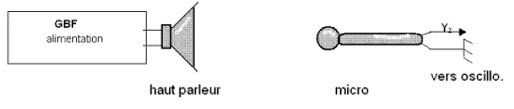 Réalisez le montage ci-dessus.Réglez le générateur de fréquences pour qu’il délivre un signal sinusoïdal.Faites varier la fréquence de 50 Hz à 8000 Hz.ObservationPlus la fréquence d’un son est élevée, plus le son est …………………………. .Par contre, un son est  d’autant plus ………………………………… que sa fréquence est faible.La sensation auditive est ……………………………. selon que le GBF délivre un signal sinusoïdal, carré ou triangulaire.Lorsqu’on tourne le bouton de réglage de l’amplitude du générateur de fonctions, le niveau d’intensité acoustique …………………………… .ConclusionLa hauteur d’un son (grave/aigu) est déterminé par sa ………………………………………………….. .La grandeur qui permet de caractériser un son faible ou un son fort est : ……………………………………….. .La fréquence du signal sonore caractérise la …………………………………………… du son.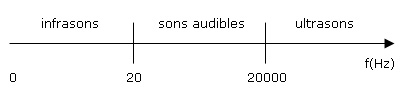 